Районная пионерская интеллектуальная игра «Люби и знай любимый край».С целью сохранения, развития, пропаганды национальных традиций, обычаев, обрядов народов России, преемственности поколений 10 января 2019г. года в 1000часов на базе МБУ ДО «ДДТ» прошла районная пионерская интеллектуальная игра «Люби и знай любимый край».Данная игровая программа была разработана для пионеров 11 -14 лет. Она способствовала  приобщению их к историческому, культурному, природному наследию родного края. В этой интеллектуальной игре обучающиеся с гордостью вспомнили легенды, обычаи, традиции, народные праздники, обряды, пословицы связанные с отчим краем. Игра требовала от них определённого умственного напряжения, настойчивости, терпения и организованности. Это, бесспорно, труд, причём труд творческий, плодотворный. От коллектива ребят, занятых таким трудом, потребовалось очень многое: усидчивость и трудолюбие, любознательность и пытливость, выдержка и изобретательность, а также самые разнообразные навыки и умения, которые пригодятся им в жизни. В игре приняли участие 4 образовательные организации.Первым конкурсом была «Визитная карточка» - «Обряды русской старины». Были показаны фольклорные композиции и фрагменты обрядов: МБОУ «Струковская школа» – «Петров день», МБОУ «Гимназия г. Болхова» -  «Медовый спас», МБОУ «Трубчевская школа» - «Иван Купала», МБОУ «Гнездиловская школа» - «Казанская» Следующие конкурсы проводили  в форме – викторины.- «Легенды Болховского края.»- «Исторические здания» (улица Ленинская)- «Знаешь ли ты пословицы?». (Подбери пословицу к тексту).-«Русские народные праздники».(Рождество, Святки, Крещение, Масленица, Вербное воскресенье, Зима, Весна, Пасха, Красная горка, Иван Купала, Ильин день, Медовый Спас Яблочный Спас, Третий Спас, Покров день.).Домашним заданием  было приготовление и представление блюд национальной кухни (знакомство с традициями русского гостеприимства) - «Съестные ряды». В ходе этого конкурса были представлены следующие блюда: блины, пироги, дранники, рогалики.По итогам конкурса:I место – МБОУ « Гимназия г.Болхова»II место – МБОУ Струковская ООШ»III место – МБОУ «Трубчнвская ООШ»III место – МБОУ «Гнездиловская СОШ»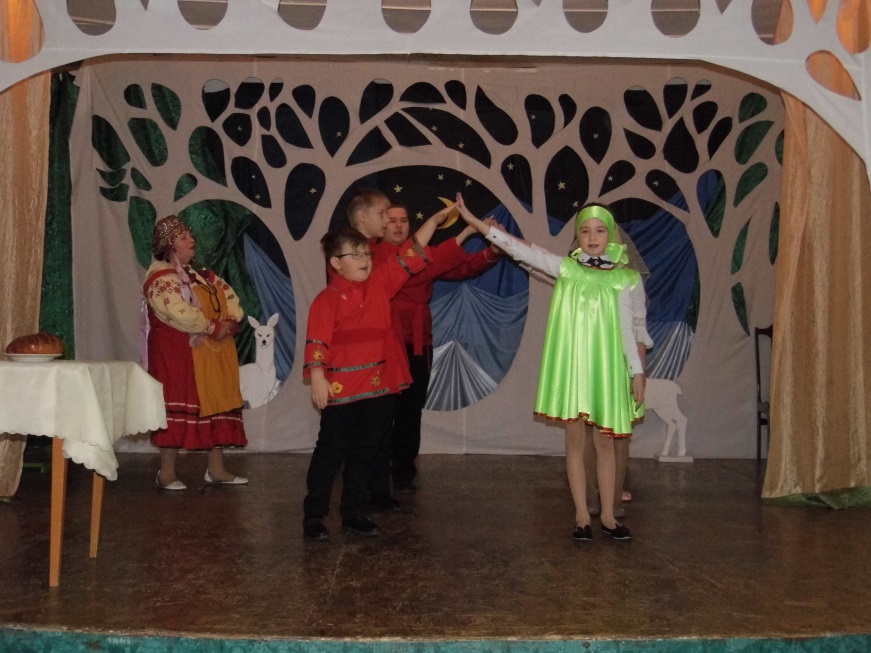 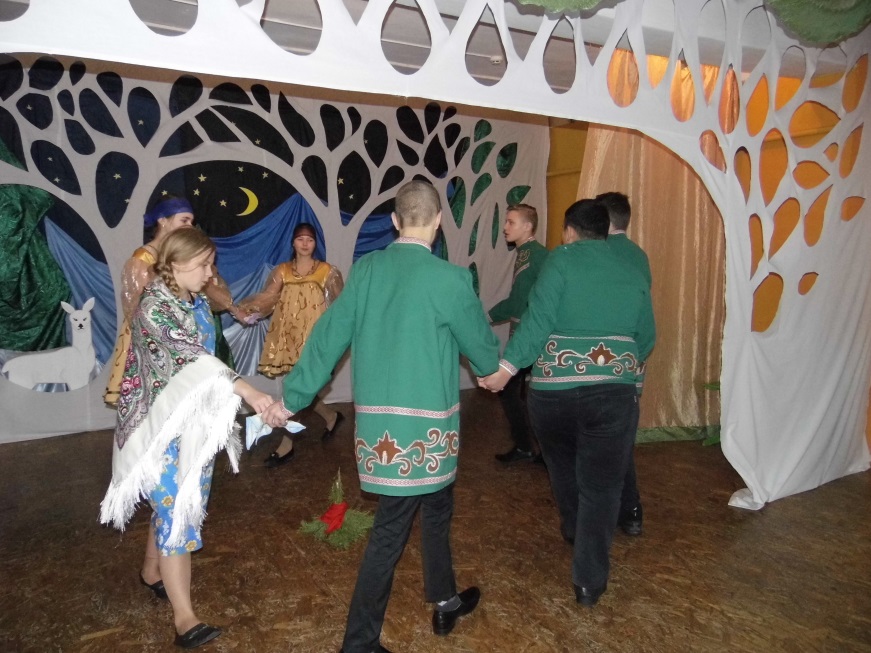 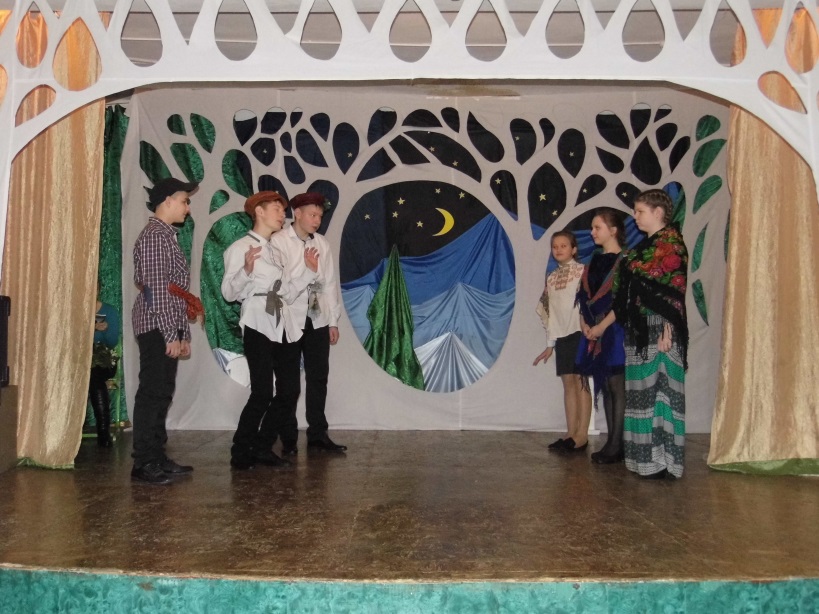 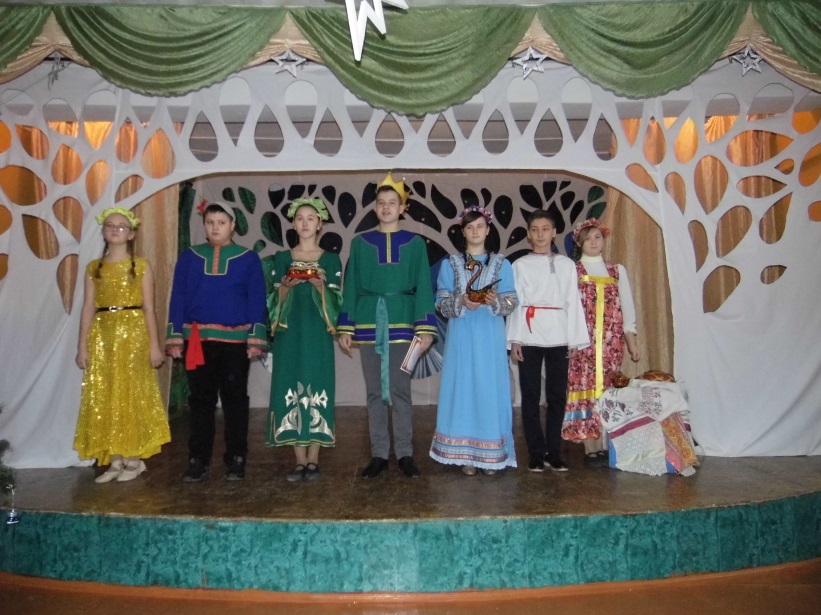 